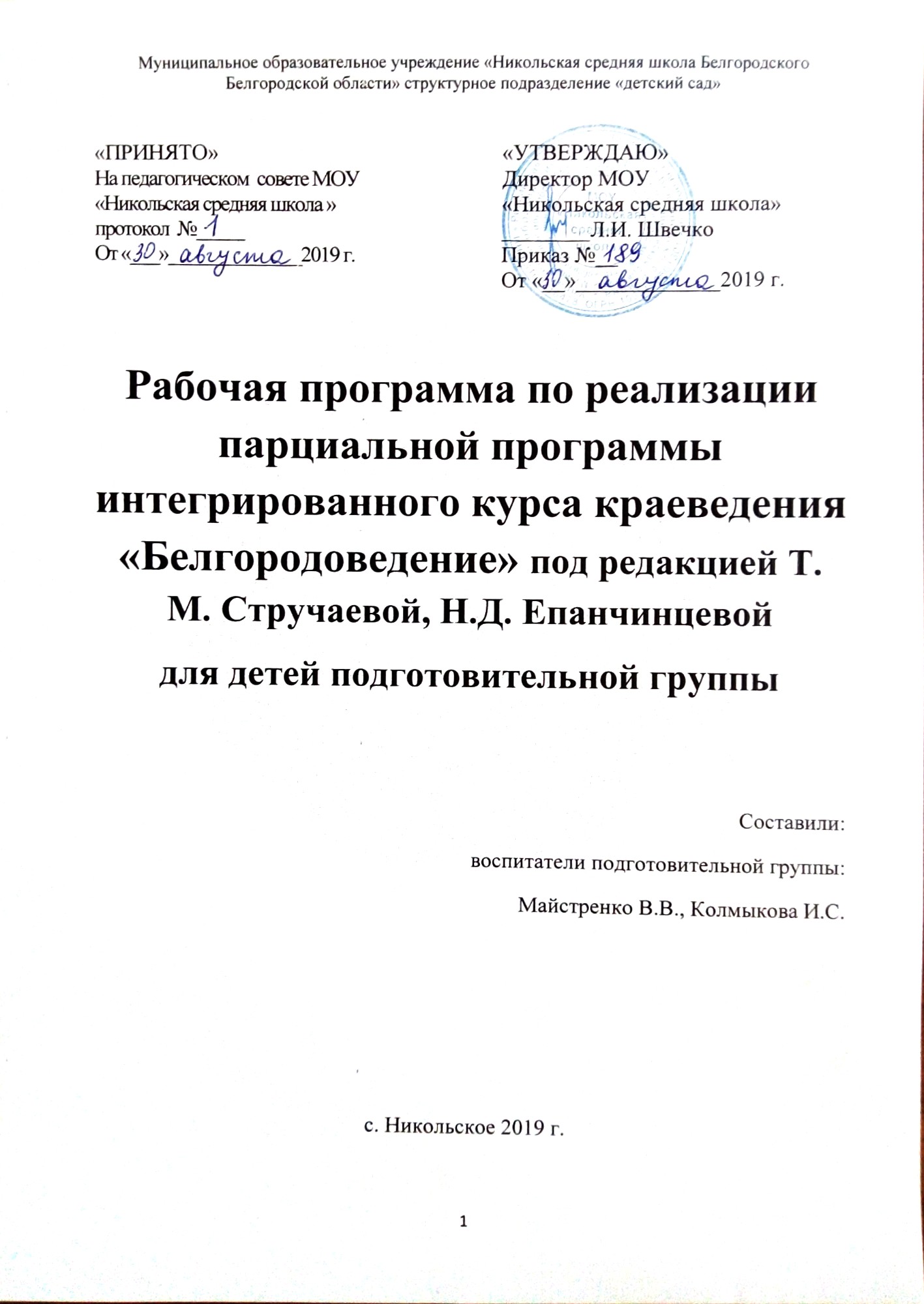 Содержание1.Целевой раздел: 1.1 .Пояснительная записка ……………………………………………………...31.2.Цели и задачи реализации Программы ……………………………………..31.3.Принципы и подходы к формированию Программы……………………….41.4.Планируемые результаты освоения Программы……………………………5 П. Содержательный раздел: 2.1. Содержание краеведческого образования ………………………………….62.2.Организация образовательного процесса и технологии краеведческого образования ……………………………………………………………………….82.3.Особенности взаимодействия педагогического коллектива  с семьями воспитанников…………………………………………………………………....9III. Организационный раздел. 3.1.Материально - техническое оснащение процесса краеведческого воспитания ……………………………………………………………………………………..93.2. Календарно-тематическое планирование………………………………….103.3.Методическое обеспечение программы……………………………………12 1.Целевой раздел:1.1.Пояснительная запискаДанная рабочая программа разработана на основе парциальной программы интегрированного курса краеведения «Белгородоведение» под редакцией Т.М.Стручаевой, Н.Д.Епанчинцевой, а также образовательной образовательная программа дошкольного образования «Детство» под ред. Т.И. Бабаевой, А.Г. Гогоберидзе,О.В. Солнцевой – СПб:, ООО «Издательство» «ДЕТСТВО-ПРЕСС», 2014 г. В соответствии с: - Федеральным законом РФ от 29.12.2012 N 273-ФЗ "Об образовании в Российской Федерации"; - Приказом Министерства образования и науки РФ от 17.10. 2013 г. №1155 «Об утверждении федерального государственного образовательного стандарта дошкольного образования»;- Постановлением Главного государственного санитарного врача РФ от 15.05.2013 г.№26 «Об утверждении СанПиН 2.4.1.3049-13» Санитарно-эпидемиологические требования к устройству, содержанию и организации режима работы дошкольных образовательных организаций»; - Приказом департамента образования Белгородской области от 6.03.2014 года №745 «Об утверждении плана действий «дорожной карты» по обеспечению введения ФГОС в дошкольном образовании»; На современном этапе модернизации системы дошкольного образования особое внимание отводится проблеме социально - нравственного развития детей дошкольного возраста, обеспечивающего формирование у детей любви к родному краю, Родине, культуре и обычаямсвоего народа. Краеведческая деятельность в детском саду является одним из важных условий приобщения детей к культуре родного края, направленная на становление ребёнка как личности посредством приобщения к культуре и истории родного края. Особое значение уделяется использованию регионального краеведческого компонента в образовательной деятельности детей, направленного на ознакомление детей с особенностями национальной культуры и быта своего народа, элементарными сведениями о своей малой родине, понимании того, чем может гордиться гражданин своей страны. 1.2. Цели и задачи реализации ПрограммыОсновная цель парциальной интегрированной региональной программы - социально-нравственное становление дошкольников, направленное на развитие личности посредством приобщения детей к культуре родного края, формирование исторического и патриотического сознания через изучение истории, культуры, природы Белогорья.Задачи интегрированного курса «Белгородоведение» для детей дошкольного возраста: 1. формирование у дошкольников целостной картины мира на основе краеведения; 2. приобщение к традициям Белгородского края, к традициям России, к традициям семьи; 3. формирование нравственных качеств, чувства патриотизма, толерантного отношения ко всем людям, населяющим нашу многонациональную Белгородскую область и Россию; 4. приобщение детей к изучению родного края через элементы исследовательской и проектной деятельности совместно со взрослыми; 5. воспитание бережного отношения к объектам природы и результатам труда людей в регионе и в целом в России. 1.3. Принципы и подходы к формированию ПрограммыВедущими концептуальными подходами являются: 1. Системный подход, представленный на следующих уровнях: - окружающий мир - как система взаимодействия человека с миром природы, с социальным миром и предметным миром; - усвоение существенных взаимосвязей между явлениями окружающего мира, наглядно представленных в виде особенностей природного и культурного ландшафта (системообразующий фактор деятельность человека); - усвоение детьми системных знаний о природе, социальных явлениях, служащих предпосылкой для формирования понятий. 2. Диалектический подход - обеспечивает формирование у детей начальных форм диалектического рассмотрения и анализа окружающих явлений в их движении, изменении и развитии, в их взаимосвязях и взаимопереходах (Н.Н. Поддьяков, Н.Е. Веракса). У дошкольников развивается общее понимание того, что любой предмет, любое явление имеет свое прошлое, настоящее и будущее. Это особенно важно, когда даются знания исторического характера, отражающие взаимосвязь культур в разные исторические эпохи. 3. Культурологический (культурно-исторический) подход – подчеркивает ценность уникальности пути развития каждого региона (своего родного края) на основе не противопоставления естественных (природных) факторов и искусственных (культуры), а поиска их взаимосвязи, взаимовлияния. 4. Личностно-ориентированный подход утверждает представление о социальной деятельностной и творческой сущности личности. 5. Деятельностный подход является основой, средством и решающим условием развития личности. Деятельность связана с преобразованием человеком себя и окружающей действительности. Важнейшими сторонами деятельности являются предметная деятельность и общение, играющими ключевую роль в дошкольном детстве. 6. Компетентностный подход в дошкольный период связан формированием и развитием важнейших умений и навыков детей, характерных и сензитивных для данного возрастного периода. 7. Этнопедагогический подход ориентирует педагога на воспитание у детей духовно-нравственных качеств в единстве общечеловеческого, национального и индивидуального. 8. Антропологический подход предполагает системное использование данных физиологии, психологии, педагогики, социологии о человеке, о детях дошкольного возраста при осуществлении педагогического процесса. 1.4.Планируемые результаты как целевые ориентиры освоенияПрограммыПоказателями результативности работы по программе являются уровеньпредставлений детей:истории родного края;правилах поведения дома и на улице;семье и ближайшем окружении;сезонных изменениях, характерных для родного края;природе родного края; военной истории родного края;положительного эмоционального отношения к историческим,культурным и военным событиям родного края.Высокий – дети знают, что такое Родина (малая и большая), знают символику Белгорода, Белгородской области, страны; соотносят понятие и реальные вещи или события связанные с военной историей Белгородчины, называет старинные вещи, разводят понятия и правильно называет орудия труда и оружие; используют в активной речи слова и выражения, изученные на занятиях, экскурсиях по микрорайону, городу, в музее, библиотеках; знают былинных героев, названия старинных родов войск; знают имена героев Великой Отечественной войны; умеют отличать архитектурные сооружения Древней Руси от современных построек; знают и называют месяца и времена года; могут рассказать о своей семье (имя, фамилию, отчество родителей, бабушек, где и кем работают), о истории своей семьи (семейный праздники и традиции). Знают и соблюдают правила поведения в быту и на улице. Знают и называют объекты живой и неживой природы Белгорода и Белгородской области.Средний– могут объяснить, что такое Родина (малая и большая), имеют нечеткие знания о символике Белгорода, Белгородской области, страны, имеютне четкие представления о памятниках героям войны; с помощью взрослогомогут назвать одно – два правила поведения в буту и на улице; редкоиспользуют в активной речи слова и выражения изученные, на занятиях,экскурсиях по городу, в музее, библиотеках; не соотносят во времени былинных и реальных героев Великой Отечественной войны; не всегда отличают архитектурные сооружения Древней Руси от современныхпостроек; путают очередность времен года, последовательность месяцев.Могут рассказать про членов своей семьи, при этом называя только имя ифамилию родителей, зачастую не могут правильно назвать профессию иместо работы родителей; имеют не полный объем знаний об объектах живой ине живой природы родного края.Низкий – дети не знают, что такое Родина (малая и большая), даже припомощи взрослого не могут выделить правила поведения в быту и на улице;не проявляют интерес к изучаемой теме, не используют в речи слова ивыражения изученные, на занятиях, экскурсиях, в музеи библиотеках; незнают былинных героев и героев Великой Отечественной войны; не отличают архитектурные сооружения Древней Руси от современныхпостроек; знают только имя и фамилию родителей; не знают объекты живойи не живой природы родного края.П. Содержательный раздел:2.1. Содержание краеведческого образования.1. Содержательный модуль «Моя Родина».Родина, Отечество, Отчизна - Россия, Российская Федерация. Малая Родина - Белгородская область,  Белгородчина,  Белогорье, Святое Белогорье. Краеведение, краевед.2. Содержательный модуль «Семья». Члены семьи, родители, близкие родственники детей. Семейные праздники и традиции. Отношения между взрослыми и детьми в семье. История семьи в истории родного края. Гордость моей семьи. Родственники, прославившие (прославляющие) мою семью. История о воинских и трудовых наградах дедушек, бабушек, родителей. Реликвии семьи (фотографии, награды). Род, родословная, генеалогическое древо. Профессии и место работы родителей. Семейные династии.3. Содержательный модуль «Мой дом, моя улица».Мой дом, моя квартира, моя комната. Знакомство с названиями улиц, на которых проживают дети, историей их названий, расположением домов, достопримечательностями улицы. Знакомство с правилами поведения в доме и вне дома. Правила поведения на улице, правила дорожного движения.4. Содержательный модуль «Мой детский сад, моя группа.Микрорайон детского сада». История детского сада, его традиции. Чем гордится детский сад. Микрорайон детского сада и его достопримечательности. Профессии работников детского сада: воспитатель, помощник воспитателя, медсестра, врач, повар, педагог, психолог, логопед и др. Наша группа. Правила и нормы жизни в группе. Мои друзья по группе. 5. Содержательный модуль «Мой родной край - Белогорье. История края».Знакомство с названием региона - Белгородская область. Символы региона герб и флаг, областной центр - город Белгород. Знакомство с историей названия города. Символы города - герб, флаг. Обзорное знакомство с географическим расположением области, историей образования области. Основные достопримечательности города (природные, архитектурные, исторические). Архитектура прошлого и настоящего Белгородчины (соборы, церкви, монастыри, музеи, памятные дома). Разнообразие новых построек. Профессии: архитектор, строитель. Роль Белгородчины в годы Великой Отечественной войны. Герои фронта и тыла. 5 августа - День города. Белгород - город Первого салюта. Белгород и Старый Оскол – города Воинской славы России. Прохоровка - Третье ратное поле России. Военные памятники на территории Белгородской области. Музеи родного края: историко-краеведческий, художественный, литературный, библиотека-музей имени А.С.Пушкина, военно-исторические музеи, музей народной культуры и др. Памятники и контактные скульптуры Белгородчины.Известные и знаменитые люди Белгородского края. Небесный покровитель земли Белгородской святитель Иоасаф. М.С. Щепкин - великий русский актер. Н.Ф.Ватутин - военачальник, герой Великой Отечественной войны 1941-1945гг. В.Г.Шухов - гениальный ученый-инженер. Дважды Герой Труда В.Я.Горин. Знаменитые современники: С. Хоркина - двукратная олимпийская чемпионка по спортивной гимнастике, белгородская волейбольная команда «Белогорье» -олимпийцы, Ф.Емельяненко - борец, чемпион мира по боям без правил. Народные промыслы Белгородской области. Народные умельцы -мастера ДЛИ. Борисовская керамика. Старооскольская глиняная игрушка. Преемственность в работе мастеров прошлого и настоящего. Профессии народных мастеров и умельцев. Белгородчина творческая. Устное народное творчество: потешки, прибаутки, заклички, загадки, игры и т.д. Художественная и краеведческая литература. Детские писатели и поэты Белогорья: В. Молчанов, Е.Дубравный, Ю.Макаров, В.Колесник, В Черкесов и др. Музыкальный фольклор. Детские композиторы: А.Балбеков, Е.Рыбкин и др. Песни о Белгороде, родном крае. Кукольный театр. Белгородская филармония. Известные хореографические ансамбли и ансамбли народных инструментов. 6. Содержательный модуль «Времена года».Времена года в нашем крае. Названия месяцев по временам года. Осенние изменения в природе. Занятия населения осенью. Народные осенние праздники. Осенние игры, забавы, занятия детей. Зимние изменения в природе. Занятия населения зимой. Народные зимние праздники. Зимние игры, забавы, занятия детей. Весенние изменения в природе. Занятия населения весной. Народные весенние праздники. Весенние игры, забавы, занятия детей. Летние изменения в природе. Занятия населения летом. Народные летние праздники. Летние игры, забавы, занятия детей. 7. Содержательный модуль «Природа родного Белогорья».Поверхность Белгородской области. Холмы, равнины, овраги, балки. Линия горизонта. Водоемы Белгородского края. Реки Белгородской области (Северский Донец, Оскол, Нежеголь, Везелка, Ворскла). Белгородское и Старооскольское водохранилища. Пруды. Болота. Ключ, источник, родник. Природные богатства Белгородского края: мел, песок, глина, железная руда - полезные ископаемые. Строительство в Белгородском крае. Горная промышленность. Почва Белгородской области. Черное золото края - черноземы. Растительный мир Белгородского края. Растения леса, лесостепи, степи. Растения водоема и луга. Полевые растения (сельскохозяйственные: сахарная свекла, подсолнечник, пшеница, ячмень, рожь, овес, гречка, просо, горох, кукуруза). Садоводческие культуры, бахчевые культуры. Тепличное хозяйство Белгородской области. Рыбоводство. Животный мир Белгородской области. Дикие и домашние животные. Млекопитающие животные. Звери, птицы, рыбы, земноводные, насекомые края. Домашние животные. Развитие животноводства на Белгородчине. Птичники, свинокомплексы, молочные фермы и хозяйства. Пчеловодство. Красная книга Белгородской области. Особо охраняемые природные территории - заповедники. Заповедник «Белогорье». Заповедные места, памятники природы края. Правила поведения в природе. Знакомство с промышленными и сельскохозяйственными отраслями хозяйства Белгородской области, города, населенного пункта. Губкин - город горняков, Старый Оскол - город металлургов. Профессии: горняк, металлург, комбайнер, тракторист, овощевод, животновод и др. 8. Содержательный модуль «Будущее нашего края»Наш край в будущем. Наш город в будущем. Наша семья в будущем. Я вбудущем (кем я хочу быть). 2.2. Организация образовательного процесса и технологии краеведческого образованияОсобенностью организации образовательного процесса по краеведению является динамичность её форм. Занятие из группового помещения переносится в ту среду, которая изучается: парк, лес, водоём, участок, музей, улица, дом, место отдыха, учреждения, предприятия и др. Необходимо проводить как можно больше экскурсий, прогулок, походов, игр и праздников на воздухе. В краеведческой работе эффективно использование игровых технологий, краеведческо-туристических и проектных технологий. Основной формой организации педагогической работы по патриотическому воспитанию детей старшего дошкольного возраста являются занятия как фронтальные, так и подгрупповые. Эти занятия строятся по основным методическим принципам с учетом ФГОС ДО:- принцип развивающего образования, целью которого является развитие ребенка; - принцип научной обоснованности и практической применяемости в соответствии с возрастными возможностями и особенностями детей старшего дошкольного возраста; - комплексно-тематический принцип построения образовательного процесса (включает в свое содержание разнородные задания, направленные на решение нескольких задач, чередование разных видов деятельности, активизацию разных видов восприятия информации - зрительного, слухового, тактильного, пространственного); - единство воспитательных, развивающих и обучающих целей и задач процесса образования детей старшего дошкольного возраста (все задания связаны между собой тематически и сюжетно: каждое вытекает из предыдущего, выполнение каждого задания является необходимым условием дальнейшего разворачивания сюжета); - построение образовательного процесса на адекватных возрасту формах работы с детьми (ведущая деятельность - игра: дидактическая, сюжетно- ролевая, настольно-печатная, подвижная, народная); - систематичность и последовательность применения методов и приемов в совместной деятельности взрослого и детей и самостоятельной деятельности детей в рамках непосредственно образовательной деятельности и при проведении режимных моментов.При организации совместной деятельности педагога с детьми уделяется огромное внимание: знакомству с предметами быта русского народа; экскурсиям по групповой комнате, детскому саду, в ближайшем окружении, в музее, к памятникам и т.д.; целевым прогулкам; развлечениям; праздникам; тематическим неделям; развивающим играм (словесным, дидактическим, подвижным, настольно-печатным, народным); индивидуальной работе с каждым конкретным ребенком, исходя из трудностей, замеченных воспитателем; работе с родителями; деятельности детей по их собственной инициативе.2.3.Особенности взаимодействия педагогического коллектива с семьямиСемья является традиционно главным институтом воспитания. То, что ребёнок в детские годы приобретает в семье, он сохраняет в течение всей последующей жизни. Важность семьи как института воспитания обусловлена тем, что в ней ребёнок находится в течение значительной части своей жизни, и подлительности своего воздействия на личность ни один из институтов воспитания не может сравниться с семьёй. Необходимо помочь родителям осознать, что в первую очередь в семье должны сохраняться и передаваться нравственные и духовные обычаи. Взаимодействие семьи и дошкольного образовательного учреждения в процессе гражданского и патриотического развития детей дошкольного возраста осуществляется на основе принципа единства координации усилий ДОУ, семьи и общественности, на принципе совместной деятельности воспитателей и семьи по воспитанию подрастающих поколений, помогая друг другу, дополняя и усиливая педагогическое воздействие на процессдуховно-нравственного становления личности юного гражданина России.3. Организационный раздел:3.1 Материально-техническое оснащение процесса краеведческого воспитанияВ группе создан краеведческий уголок, посвященный белгородской символике. Дошкольники знакомятся здесь с картой России и Белгородской области, стендами «Гербы Белгорода и Белгородской области», альбомом «Наш Белгород», «Наше село Никольское». Многочисленные буклеты, наборы открыток рассказывают о третьем ратном поле России, Огненной дуге, Мемориале в честь героев Курской битвы. Уголок содержит большое количество краеведческой литературы, дидактических игр: «Мое село», «Что, где, когда?», «История моды», «Вода - суша» и др. Для познавательной работы с детьми в ДОУ используются кубики «Животный мир Земли», «История человечества», кукла с набором народных костюмов России и Белгородской области. Имеются комплекты фотоматериалов с достопримечательностями Белгорода и области. Построение предметно-пространственной среды - это внешние условия педагогического процесса, позволяющие организовать самостоятельную деятельность ребенка, направленную на его саморазвитие под наблюдением взрослого. Среда должна выполнять образовательную, развивающую, воспитывающую, стимулирующую, организационную, коммуникативную функции, а также она должна работать на развитие самостоятельности и самодеятельности ребенка. Существенно облегчит построение пространства соблюдение педагогических принципов: • Проявления уважения к мнению детей в отношении организации и содержания среды развития. Ребенок не объект, а субъект воспитательного процесса. • Конструировать пространство таким образом, чтобы ребенок имел широкий выбор разнообразных видов деятельности совместно со сверстниками и индивидуально. • Создать условия для демонстрации продуктов детского творчества. Каждый ребенок имеет право выставить свою работу для обозрения сверстников и взрослых. 3.2.Календарно-тематический план по парциальной программе«Белгородоведение». Подготовительная группа3.3. Методическое обеспечение Программы, средства обучения ивоспитания.1.Белгородоведение. Парциальная программа для дошкольных образовательных организаций/Т.М. Стручаева, Н.Д. Епаченцева и др.-Белгород: ООО «Эпицентр», 2015-16 с.;2. «Белгородоведение» для дошкольных образовательных организаций/Методические рекомендации. Под редакцией Н.Д. Епачинцевой,  Т.М.Стручаевой. Белгород: ООО «Эпицентр», 2015 -20с.3. Краеведение в детском саду. В.Н. Матова – СПб: изд-во Детство-Пресс, 20144. Белгородская область  г. Белгород,1997г5. Моя малая родина\А.Р.Лукьянова-Белгород: «Везелица», 2010 год6. Моя Родина - Белгородский  район 1928- 1998гг.  (к 70 летию со дня  образования).  Под редакцией А.И. Склярова.  Мн: СП «ЕВРОФЕРЛАГ», 1998- 320с.7.Зеленова  Н.Г., Осипова Л.Е. Мы живем в России. Гражданско-патриотическое воспитание дошкольников (Подготовительная группа). – М.: «Издательство Скрипторий 2003», 20158. Князева О.Л., Маханева М.Д. Приобщение детей к истокам русской народной культуры. Учебно-методическое пособие. – СПб: ООО «Издательство «Детство-Пресс», 2016. 9. Федеральный государственный образовательный стандартдошкольного образования.- М.: Просвещение, 2013МесяцТемаСодержатель-ный модульСентябрь 1-я неделя«Символы нашего края». Цель:Знакомство с названием региона --Белгородская область. Символы региона – герб и флаг. Областной центр –Белгород, знакомство с историей создания города. Символы города – г.Белгород.«Мой родной край – Белогорье. Историякрая»Сентябрь 3-я неделя«Моя семья». ЦелиВоспитывать желание и потребность проявлять заботу о близких и внимание к ним. Поддерживать интерес и уважение к семейным традициям.«Семья».4-я неделя«Мое родное Белогорье»Экскурсия в краеведческий музей Никольского  СДК. Пополнить знания детей об историческом прошлом края. Воспитывать чувство гордости за свой край. Воспитывать чувство уважения к малой родине, развивать желание принимать посильное участие в ее преобразовании«Мой родной край – Белогорье. Историякрая»Октябрь1-я неделя«Мы живем в России.» Цели:Продолжать знакомить с родной страной (города; герб, флаг, гимн).Развивать чувство гордости за родную страну.Вызвать желание больше узнать о РоссииМоя Родина3-я неделяЧто такое заповедник? Заповедник «Белогорье»Цель: Познакомить детей с назначением заповедников, «Красной книги», воспитывать бережное отношение к родной природе, патриотические чувства.«Природа родного Белогорья»Нобрь1-янеделя3-я неделяЭкскурсия в осенний лес (парк) «Как растения готовятся к зиме».Цель: Сформировать у детей представления о состоянии растений осенью, дать знания о плодах и семенах конкретны деревьев, кустов, травянистых растений, показать приспособления семян к распространению. Уточнить представления детей об условиях жизни растений осенью. Учить устанавливать связи между состоянием растений и условиями среды, выявлять причины происходящих изменений. Познакомить с трудом взрослых в парке по уходу за растениями осенью.«Времена года»«Мой родной край – Белогорье. Историякрая»Нобрь1-янеделя3-я неделя«Русские народные промыслы»Цель: Расширять и закреплять представления детей о русских и белгородских народных промыслах, побуждать детей восхищаться народными умельцами и предметами их творчества«Времена года»«Мой родной край – Белогорье. Историякрая»Январь2-я неделя«Что такое дружба. Мои друзья»Цели Воспитывать у детей чувство доброты, готовность к взаимопомощи.Учить понимать эмоциональное состояние окружающих и учитывать это в общении. Учить ценить дружеские отношения, строить их на желании помочь, доставить радость. Продолжать учить рассказывать интересно для окружающих.«У природы нет плохой погоды»Прогулка.  Операция «Чистый дворик»Мой детский сад, моя группа«Времена года»Февраль1-я неделяПраздник «Масленица» «Времена года»Март 1-я неделя«На кого я хочу быть похожим»Цели: Воспитывать желание перенимать лучшие качества близких людей.Закрепить понятия о доброте, порядочности, милосердии и т.д.«Будущее нашего края»2-я неделя«Тайны природы»Цель: Закрепить знания детей о природных явлениях: радуга, молния, гром, град, ураган, шторм и т.д.«Природа родного Белогорья»Апрель3-я неделя«Кладовая родного края»Цель: Расширять представления детей о животном и растительном мире белгородской области, воспитывать бережное отношение к родной природе, познакомить с Красной книгой Белгородской области«Природа родного Белогорья»Май 1-я неделя«Моя большая и малая Родина»Цель: Приобщение детей к изучению Родного края. Дать знания о том, что Россия – это большая родина, а Белгородчина – это малая РодинаИстория края2-я неделя«Роль Белгородчины в ВОВ» Цель:Познакомить детей с городом Первого салюта –Белгород, с городом воинской славы России. – Старый Оскол . Третье ратное поле – Прохоровка. Военные памятники на территории Белгородской областиИстория края3-я неделя«Животные леса Белогорья» Цель:Познакомить детей с животным миром Белгородской области. Дикие и домашние животные. Млекопитающие животные. Звери, птицы, рыбы, земноводные, насекомые«Природа родного Белогорья»